Kommunale samt lokale brobygningsmulighederAfhængighedTeam MisbrugTilbuddet retter sig mod unge mellem 15 og 25 år med et problematisk forbrug eller misbrug, som ønsker rådgivning eller behandling.Formålet er at støtte motivation og forandringsproces hos unge med rusmiddelproblematikker. Det ambulante tilbud indeholder en bred vifte af tiltag, der er konkret målrettet unge med rusmiddelproblematikker. Tilbuddet kræver ikke henvisning.Kontakt:Team MisbrugSlagelsevej 35B4400 KalundborgTelefon 1: 5953 5656misbrug.socialpsykiatri@kalundborg.dkTUBA – KalundborgTUBA tilbyder hjælp, rådgivning og terapi til unge mellem 14 og 35 år, der er vokset op i hjem med alkohol- eller stofmisbrug. Hjælpen er gratis, og alle ansatte og frivillige har tavshedspligt og er her for at hjælpe dig.Terapien i denne afdeling er for unge mellem 14-24 år, uanset hvilken kommune de bor i.Kontakt:Nytorv 8, 1. sal, lejlighed 3
4400 KalundborgEmail: kalundborg@tuba.dkEnsomhedUng Kalundborg (KOSMO)KOSMO er et KOSt og MOtionstilbud til dig, der føler dig ensom. KOSMO er til dig, der har behov for, og lyst til, at indgå i et positivt fællesskab. I har alle det tilfælles at I gerne vil ud af ensomheden - og der er altid en vej ud, selvom den kan være svær at se. Vi laver let, sund mad sammen, spiser og bagefter er vi aktive med kongespil, gåtur, træning eller rundbold.Holdene er som følger:Mandag (13-17 år) kl. 15:00 - 17:00 (KOSMO Hold 1)Onsdag (17-24 år) kl. 15:00 - 17:00 (KOSMO Hold 2)Kontakt:Kalundborg Ungdomsskole
Skovbrynet 51
4400 Kalundborg
Telefon: 59534698
www.ungkalundborg.dk
ungdomsskolen@kalundborg.dkSYMBSYMB er en foreningsdrevet, socialøkonomisk virksomhed, som driver et borger-og iværksætterhus på Kalundborg station. SYMB samler, forbinder og engagerer mennesker bredt i vores lokalsamfund. Der foregår alt muligt i SYMB – lige fra erhvervscaféer til Folkekøkken, udlejning til møder og kontorfællesskab til Læseklubber og Storytelling. Man kan deltage i aktiviteterne i huset og/eller være med til at skabe dem. SYMB  er en fællesskabsplatform, hvor borgere, kommunale enheder og erhvervsaktører udvikler netværk og mødes på tværs af de grupperinger, vi så ofte inddeler os i. Det skaber en dynamik, hvor vi i fællesskab skaber nye muligheder sammen med hinanden.Kontakt: SYMB
Banegårdspladsen 2
4400 Kalundborginfo@symb.dkwww.symb.dk el. https://www.facebook.com/symbkalundborgUngdommens røde kors KalundborgI lokalafdelingen i Kalundborg er vi en gruppe af unge frivillige, der sammen ønsker at gøre en forskel for lokalområdets børn og unge på en sjov og interessant måde. Dette opnår vi gennem samarbejde med andre organisationer og en masse hyggelige møder, hvor vi sammen afdækker behovet for nye aktiviteter, starter aktiviteter op og støtter aktiviteterne, når de kører. Vores ønske er, at gøre vores område så attraktivt og spændende som muligt for børn og unge. Kontakt:Emilie Querling Olesenemilie@querling.dk28767892www.urk.dk/kalundborg el. https://www.facebook.com/urkkalundborgEtniske minoriteterFrivillighusetVi huser lektiecafeen for børn, unge og indvandrere, og Multikulturelt Netværk, der arbejder med integration. Vi hjælper børn, unge og voksne med lektier og opgaver på det niveau de er og efter vores bedste evner. Vores mål er at give hjælp til selvhjælp. Vi bidrager med vores viden og sunde fornuft. Multi Kulturelt Netværk har til formål at hjælpe indvandre- og flygtningefamilier i Danmark med at blive integreret i samfundet. Det gør vi ved at oprette netværksfamilier for de nytilkomne, samt at tilbyde hverdagsrådgivning.Kontakt:Banegårdspladsen 2, 4400 KalundborgTlf.: 29 46 91 23www.frivilligekfn.dk el. https://www.facebook.com/groups/2265875843646205Psykiske lidelserVærested SYDVærested Syd  er et værested og aktivitetstilbud for dig som er psykisk sårbar og socialt udsat. Tilbuddet er uvisiteret, men du skal høre ind under målgruppen. Kontakt værestedet for at høre nærmere.  Værestedet er beliggende i Gørlev ved den gamle Sukkerfabrik, nær offentlige transportmidler. Værestedet er nyistandsat i 2019 og indeholder lyse lokaler, med bl.a. køkken, opholdsrum med sofaer og kreative rum. På Værestedet har du mulighed for at være en del af et fællesskab med ligesindede. Du kan sidde alene over en kop kaffe, og du har mulighed for samtaler en til en.Kontakt:Værested SYDAlgade 4, 4281 GørlevTlf.: 23 23 52 35Værested NORDVærested Nord er et værested og aktivitetstilbud for dig som er psykisk sårbar og socialt udsat. Tilbuddet er uvisiteret, men du skal høre ind under målgruppen. Vi tilbyder dig en velkomstsamtale, hvor vi vil  taget godt imod dig. Kontakt værestedet og vi aftaler en tid. Værestedet er beliggende i Kalundborg, nær offentlige transportmidler. Værestedet er nyistandsat i 2020 og indeholder lyse lokaler, med bl.a. køkken, cafe,  opholdsrum og kreative rum.På Værestedet har du  mulighed for at være en del af et fællesskab med ligesindede. Vi har fokus på relationer og netværksdannelse, og du vil have mulighed for samtaler en til en.Kontakt:Værested Nord
Nørre Alle 25. 2 sal
4400 KalundborgTlf.: 29 77 64 59Sex, køn og identitetL.U.V. – LGBT+ Ungegruppe VestsjællandEn foreningsmulighed til kommunens unge med særlig fokus på LGBT+ personers trivsel. Foreningen er åben for alle unge fra 15-25 år.  Foreningen søger at støtte unge i at finde deres identitet, styrke deres selvværd og hjælpe dem med at blive den bedste udgave af dem selv. Foreningen ser sig selv som en innovativt mangfoldighedsnetværk,  der ved at anerkende og styrke den enkelte åbner op for større deltagelse i samfundet og giver mod til at være rollemodeller for andre unge.Kontakt:Pylle Tinna Quaade: formand og i L.U.V.pyllequaade@gmail.comKarensmindevej 12- 4395 EskebjergSorgSorggruppe for børn og ungeTilbuddet er til børn og unge mellem 8 og 18 år der bor i Kalundborg kommune og har en livstruende syg forælder eller søskende, eller har mistet en forælder, søskende eller andet nærtstående familiemedlem.Sorggruppen for 8-12-årige mødes mandag i lige uger kl. 16.00-17.00
Sorggruppen for teenagere mødes onsdage i ulige uger kl. 16.00-17.30 Ofte henvises børn fra skoler eller kriseteamet, men familien kan selv henvende sig. Forinden opstart i gruppen har vi en samtale med barnet/den unge og dennes forældre, hvor vi kan afklare, om tilbuddet er det rette for barnet/den unge. Gruppelederne består af 3 tidligere lærere og 1 socialformidler der alle 4 har stor erfaring med samtale om krise og sorg.Kontakt:SundhedstjenestenNørre Allé 314400 KalundborgTelefon 1: 5953 4544 / Telefon 2: 2020 2373Sundhedstjenesten@kalundborg.dkGenerel/overordnet hjælpSSPSSP står til rådighed, hvis du har brug for at tale fortroligt med en voksen om kriminalitet, misbrug eller andet. Vi har altid tid til en snak ud fra dine ønsker.Kontakt os
Ring til os, hvis du mangler hjælp eller rådgivning.Det kan f.eks. være fordi du:er udsat for mobninghar det svært derhjemmehar begået noget kriminelthar været udsat for noget ubehageligt på nettet/de sociale medierer begyndt at eksperimentere med hash eller andre stofferer bekymret for en venKontakt:https://www.kalundborg.dk/borger/boern-unge-og-familie/ssp/bliv-kontaktet-af-sspJob og uddannelseDen kommunale Unge Indsats (KUI)Som kommune har vi en forpligtelse overfor alle unge, der bor i kommunen til at hjælpe dem godt på vej i uddannelse eller i job. Alle unge i Kalundborg Kommune fra 15 til det 29. år, som har behov for en koordineret indsats med henblik på at gennemføre en uddannelse eller komme i beskæftigelse, er i målgruppen for den sammenhængende ungeindsatsKUI Koordinator
Camilla Lauridsen
Tlf.: 59534136
Mobil: 29387784UU-KalundborgUngdommens Uddannelsesvejledning er en del af den kommunale ungeindsats i Kalundborg (KUI).Ungdommens Uddannelsesvejledning i Kalundborg har sekretariat på Kalundborg Kommunes rådhus, Holbækvej 141B, 4400 Kalundborg. Uddannelsesvejledning
Tlf.: 59535504
KUI@kalundborg.dkFor at finde den unges konkrete UU-vejleder benyttes følgendehttps://ung.unoung.dk/find_vejlederY-Camp"Y-Camp eller "Youth Camp", består af lokale unge, der i tidsbegrænsede ansættelser tjener en fritidsjobløn, ved sammen med vore mentorer, at skabe nye lokale og eksterne fritidsjobs. Sideløbende med fritidsjobarbejdet, indgår de unge konkret og "hands on" i processtyrede projektforløb, hvor innovation og iværksætteri er nøgleord i det gensidig forpligtende fællesskab.   Formålet er, udover at kunne tjene egne penge, at styrke evnen til at ville se muligheder, styrke troen på egne evner, tilegne sig nye færdigheder, mestringsstrategier og tilværelseskompetencer og i høj grad skabe netværk, venskaber og fællesskaber på kryds og tværs af bopæl og køn!Målgruppen er 15-18-årigeKontakt:Y-Camp
Kordilgade 584400 Kalundborg  Mobil: 40 23 37 93
E-mail: kontakt@y-camp.dk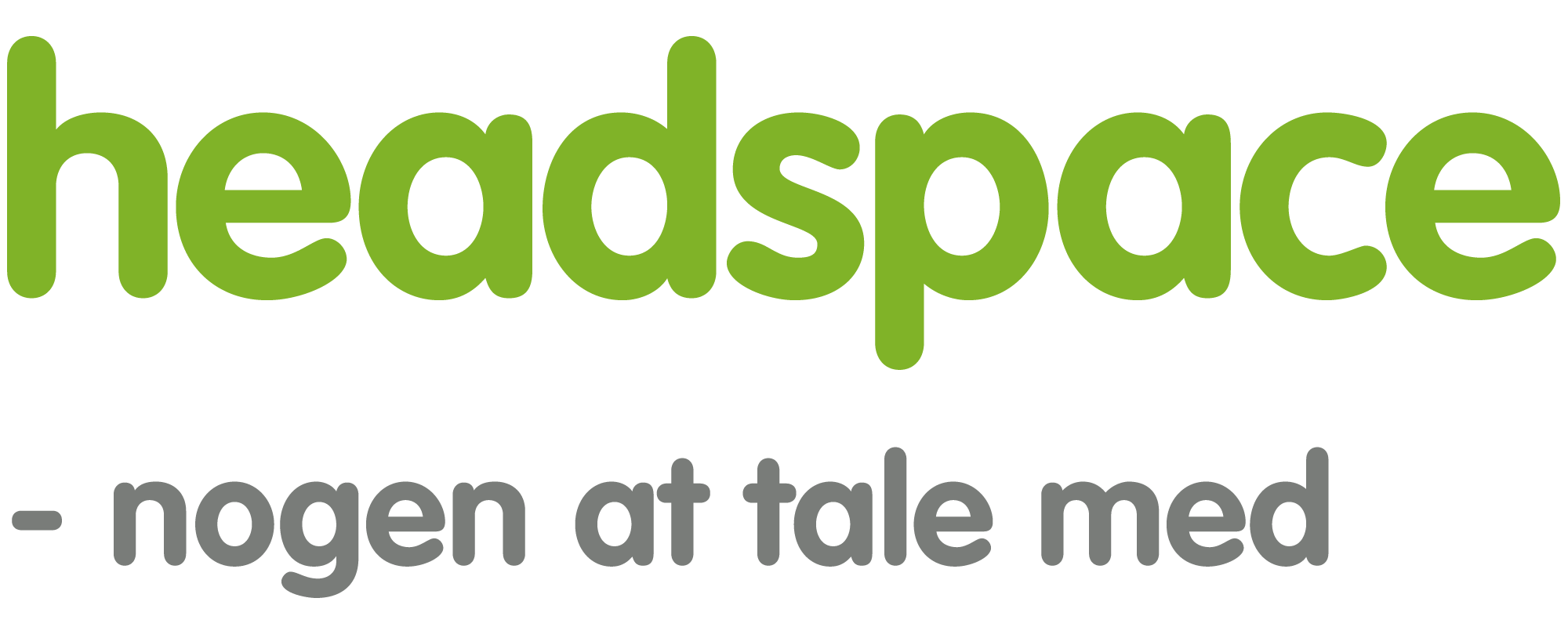 